Приложение № 14 към Заповед № РД-06-748/17.02.2021 г.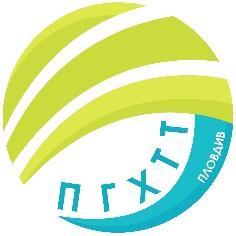 ПРОФЕСИОНАЛНА ГИМНАЗИЯ ПО ХРАНИТЕЛНИ ТЕХНОЛОГИИ И ТЕХНИКА – ГР. ПЛОВДИВгр. Пловдив 4003, бул. „Васил Априлов” № 156, Директор: 032/95-28-38, Секретар: 032/95-50-18, e- mail: pghtt_plov@pghtt.net, http://pghtt.net/Клас IX E ГРАФИК ЗА КЛАСНИ И КОНТРОЛНИ РАБОТИII СРОК НА 2020/2021 УЧЕБНА ГОДИНАинж. Людмила Ганчева,директор на ПГ по хранителни технологии и техника – гр. Пловдив	Учебен предметФевруариМартАприлМайЮни	Учебен предметдата/часдата/часдата/часдата/часдата/часБългарски език и литература8.03.2021 г6 час.Кл. работа 26.04.2021 г.5-6 часМатематикаКл. работа 10.05.2021 г. 3 час10.06.2021 г.2 часЧЕ – английски езикКл. работа 02.06.2021 г.1-2 часЧЕ – немски език19.04.2021 г.4 часКл. работа 07.06.2021 г. 4-5 часИстория и цивилизации15.02.2021 г.7 часГеография и икономика24.03.2021 г.3 часФилософия14.04.2021 г.3 часБиология и здравно образование18.03.2021 г.5 часФизика и астрономия20.04.2021 г.4 часХимия и опазване на околната среда12.03.2021 г.5 часИнформационни технологии01.03.2021 г.2 часМатериалознание26.02.2021 г.7 часТехническа документация24.02.2021 г.6 час